EXCURSION(FIELD TOUR)HMM College for WomenSESSION:   July 2017-June 2018DEPARTMENT: EducationCORRESPONDING PHOTOS WITH EVENT NAME: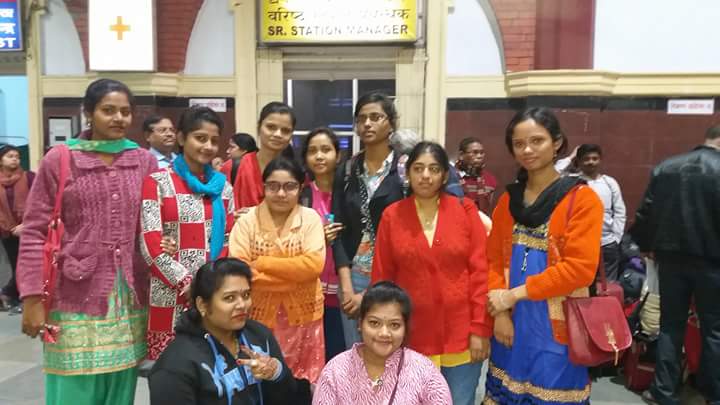 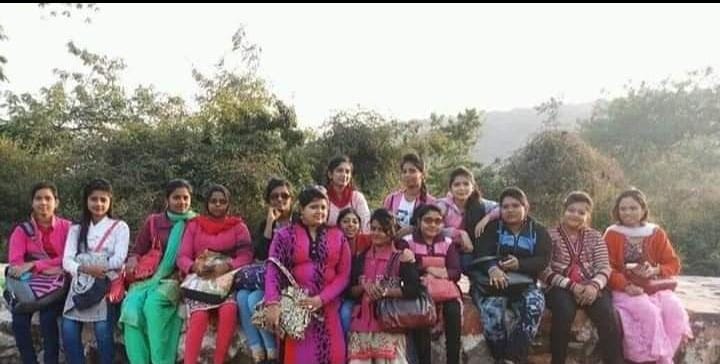 Visit to   Nalanda    for Educational Excursion with students and teachers of the department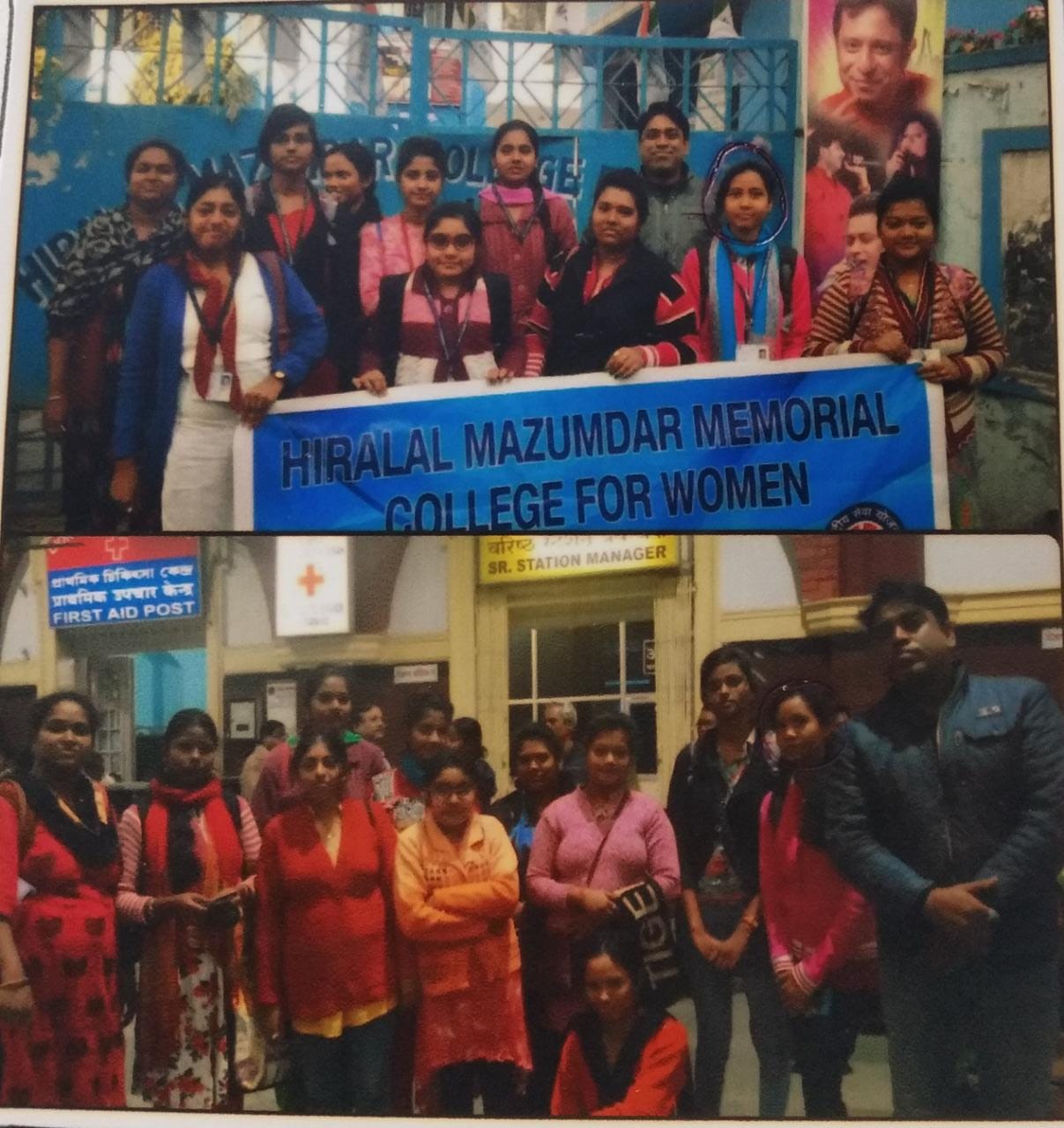 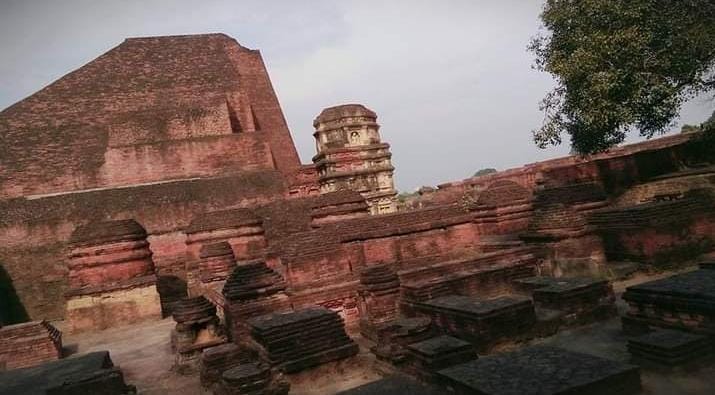 Visit to   Nalanda    for Educational Excursion with students and teachers of the departmentEVENT NAMEDATENO.OF PARTICIPANTSDESCRIPTIONEducational excursionFrom 16.12.2017 to 21.12.201715Visit to   Nalanda, Bihar    for Educational Excursion with students and teachers of the department